ПОРТАЛ О МОЛОЧНОМ
КОЗОВОДСТВЕ ДОКТОРА НАУК
ВЯЧЕСЛАВА ШАТАЛОВА                                                                                                                                                                         1 период — Сухостой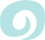 4-й месяц сукозности:Сено — 1,5 кг.
Ячмень — 0,25 кг.
Корнеплоды (морковь, сахарная, кормовая свекла) — 1,5 кг,
Соль — 12 г.5-й месяц сукозности:Сено — 1,5 кг.
Ячмень — 0,5 кг.
Корнеплоды — 2 кг. Соль — 12 г.За 5 — 7 дней до окота козам склонным к отеку вымени корнеплоды исключают, а за 2 — 3 дня до окота перестают давать концентраты. Сразу после окота козе дают теплую воду с сахаром или энергетик для восстановления жизненных сил и энергии. В момент окота деятельность органов пищеварения ослабевает и требуется время на ее восстановление, поэтому в первую неделю после окота козе дают только сено, веники и воду.2 период — Начало лактации (первые 60 дней с момента окота)Для коз с суточным удоем 3 литра:Сено — 1,8 кг.
Ячмень — 0,8 кг.
Корнеплоды — 2,5 кг.
Соль — 13 г.Для коз с суточным удоем 4 литра:Сено — 1,8 кг.
Ячмень — 1 кг.
Корнеплоды — 3 кг.
Шрот соевый — 0,05 кг.
Соль — 14 г.Для коз с суточным удоем 5 литров:Сено — 2 кг.
Ячмень — 1,2 кг.
Корнеплоды — 3 кг.
Шрот соевый — 0,1 кг.
Соль — 15 г.Для коз с суточным удоем 6 литров:Сено — 2,5 кг.
Ячмень — 1,2 кг.
Корнеплоды — 3кг.
Шрот соевый — 0,15 кг.
Соль — 16 г.3 период — Полной лактации (145 дней)Для коз с суточным удоем 3 литра:Луговая трава — 7 кг.
Ячмень — 0,25 кг.
Соль — 20 г.Для коз с суточным удоем 4 литра:Луговая трава — 7 кг.
Ячмень — 0,5 кг.
Бобовое сено — 1 кг.
Соль — 20 г.Для коз с суточным удоем 5 литров:Луговая трава — 7 кг.
Ячмень — 750 г.
Бобовое сено — 2 кг.
Соль — 20 г.Для коз с суточным удоем 6 литров:Луговая трава — 7 кг.
Бобовое сено — 3 кг.
Ячмень — 1 кг.
Соль — 20 г.4 период — Окончание лактации (100 дней)Для коз с суточным удоем 1 литр:Сено — 1 кг.
Солома яровых культур — 1 кг.
Ячмень — 0,4 кг.
Корнеплоды — 1,5 кг.
Соль — 10 г.Для коз с удоем 2 литра:Сено — 1,5 кг.
Солома яровых культур — 1 кг.
Ячмень — 0,4 кг.
Корнеплоды — 2 кг.
Соль — 12 г.При составлении рационов важно учитывать энергетическую ценность кормов и их сбалансированность, так сахаро- протеиновое соотношение для коз составляет 0,5 — 0,8. Подробнее о расчете питательности, составлении рационов, особенностях кормления козлят разного возраста, маток и козлов-производителей можно прочитать в нашей книге «PRO Молочное козоводство».